Heat-health alert level 3 temperatures by regionThreshold maximum day and night temperatures for the Met Office National Severe Weather Warning Service (NSWWS) region. Maximum temperatures (°C) NSWWS Region 	Day 	Night London 		32 	18 South East 		31 	16 South West 		30 	15 Eastern 		30 	15 West Midlands 		30 	15 East Midlands 		30 	15 North West 		30 	15 Yorkshire and Humber 	29 	15 North East 		28 	15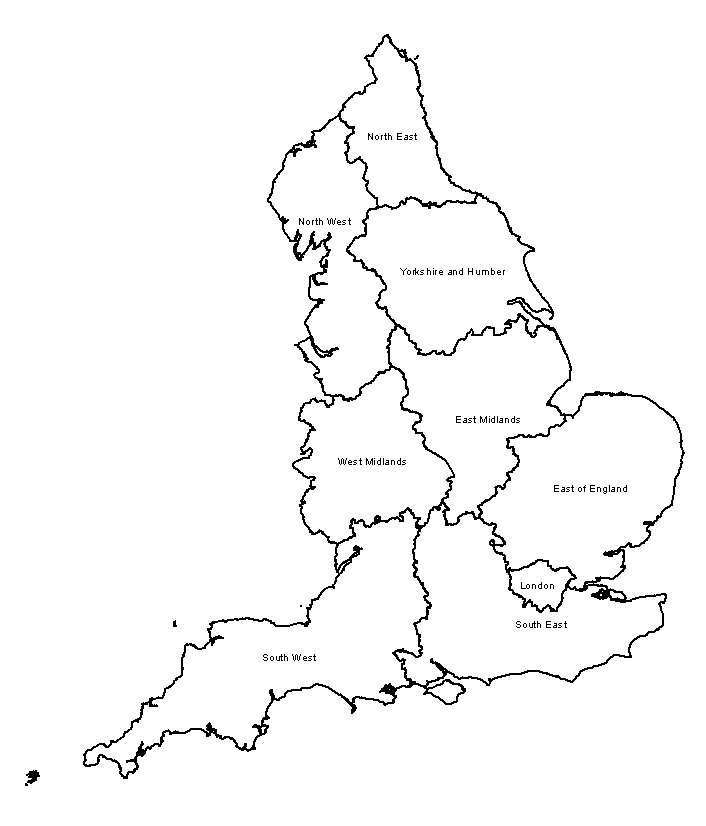 